STATE PURCHASING DIVISIONOF THEGENERAL SERVICES DEPARTMENTANDNEW MEXICO PUBLIC EDUCATION DEPARTMENTREQUEST FOR PROPOSALS (RFP) AppendicesPublic Education Commission Legal Representation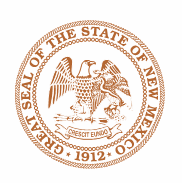 RFP#21-92400-00002RFP Release Date:  May 10, 2021Proposal Due Date:  May 22, 2021APPENDIX AACKNOWLEDGEMENT OF RECEIPT FORMAPPENDIX AREQUEST FOR PROPOSALPublic Education Commission Legal Representation 21-92400-00002ACKNOWLEDGEMENT OF RECEIPT FORMThis Acknowledgement of Receipt Form should be signed and submitted no later than 5:00 PM MDT May 13, 2021.  Only potential Offerors who elect to return this form will receive copies of all submitted questions and the written responses to those questions, as well as any RFP amendments, if any are issued.In acknowledgement of receipt of this Request for Proposal, the undersigned agrees that he or she has received a complete copy of the RFP, beginning with the title page, and ending with APPENDIX F.The name and address below will be used for all correspondence related to the Request for Proposal.ORGANIZATION: _______________________________________________________________CONTACT NAME: ______________________________________________________________TITLE: ________________________________ PHONE NO.: ____________________E-MAIL:  __________________________________________ADDRESS: _____________________________________________________________CITY: __________________________ STATE: ________ ZIP CODE: _____________Submit Acknowledgement of Receipt Form to:To:  Debbie DolbowE-mail:  debbie.dolbow@state.nm.usSubject Line:  Public Education Commission Legal Representation 21-92400-00002APPENDIX BCAMPAIGN CONTRIBUTION DISCLOSURE FORMPursuant to the Procurement Code, Sections 13-1-28, et seq., NMSA 1978 and  NMSA 1978, § 13-1-191.1 (2006), as amended by Laws of 2007, Chapter 234, a prospective contractor subject to this section shall disclose all campaign contributions given by the prospective contractor or a family member or representative of the prospective contractor to an applicable public official of the state or a local public body during the two years prior to the date on which a proposal is submitted or, in the case of a sole source or small purchase contract, the two years prior to the date on which the contractor signs the contract, if the aggregate total of contributions given by the prospective contractor or a family member or representative of the prospective contractor to the public official exceeds two hundred fifty dollars ($250) over the two-year period. A prospective contractor submitting a disclosure statement pursuant to this section who has not contributed to an applicable public official, whose family members have not contributed to an applicable public official or whose representatives have not contributed to an applicable public official shall make a statement that no contribution was made.  A prospective contractor or a family member or representative of the prospective contractor shall not give a campaign contribution or other thing of value to an applicable public official or the applicable public official's employees during the pendency of the procurement process or during the pendency of negotiations for a sole source or small purchase contract. Furthermore, a solicitation or proposed award for a proposed contract may be canceled pursuant to Section 13-1-181 NMSA 1978 or a contract that is executed may be ratified or terminated pursuant to Section 13-1-182 NMSA 1978 if a prospective contractor fails to submit a fully completed disclosure statement pursuant to this section; or a prospective contractor or family member or representative of the prospective contractor gives a campaign contribution or other thing of value to an applicable public official or the applicable public official's employees during the pendency of the procurement process. The state agency or local public body that procures the services or items of tangible personal property shall indicate on the form the name or names of every applicable public official, if any, for which disclosure is required by a prospective contractor.THIS FORM MUST BE INCLUDED IN THE REQUEST FOR PROPOSALS AND MUST BE FILED BY ANY PROSPECTIVE CONTRACTOR WHETHER OR NOT THEY, THEIR FAMILY MEMBER, OR THEIR REPRESENTATIVE HAS MADE ANY CONTRIBUTIONS SUBJECT TO DISCLOSURE. The following definitions apply: “Applicable public official” means a person elected to an office or a person appointed to complete a term of an elected office, who has the authority to award or influence the award of the contract for which the prospective contractor is submitting a competitive sealed proposal or who has the authority to negotiate a sole source or small purchase contract that may be awarded without submission of a sealed competitive proposal.“Campaign Contribution” means a gift, subscription, loan, advance or deposit of moneyor other thing of value, including the estimated value of an in-kind contribution, that is made to or received by an applicable public official or any person authorized to raise, collect or expend contributions on that official’s behalf for the purpose of electing the official to statewide or local office.  “Campaign Contribution” includes the payment of a debt incurred in an election campaign, but does not include the value of services provided without compensation or unreimbursed travel or other personal expenses of individuals who volunteer a portion or all of their time on behalf of a candidate or political committee, nor does it include the administrative or solicitation expenses of a political committee that are paid by an organization that sponsors the committee.    “Family member” means a spouse, father, mother, child, father-in-law, mother-in-law, daughter-in-law or son-in-law of (a) a prospective contractor, if the prospective contractor is a natural person; or (b) an owner of a prospective contractor;“Pendency of the procurement process” means the time period commencing with the public notice of the request for proposals and ending with the award of the contract or the cancellation of the request for proposals. “Prospective contractor” means a person or business that is subject to the competitive sealed proposal process set forth in the Procurement Code [Sections 13-1-28 through 13-1-199 NMSA 1978] or is not required to submit a competitive sealed proposal because that person or business qualifies for a sole source or small purchase contract.“Representative of a prospective contractor” means an officer or director of a corporation, a member or manager of a limited liability corporation, a partner of a partnership or a trustee of a trust of the prospective contractor.Name(s) of Applicable Public Official(s) if any:_________________________(Completed by State Agency or Local Public Body)DISCLOSURE OF CONTRIBUTIONS BY PROSPECTIVE CONTRACTOR:Contribution Made By:		__________________________________________Relation to Prospective Contractor:	__________________________________________Date Contribution(s) Made:		__________________________________________					__________________________________________Amount(s) of Contribution(s)		__________________________________________					__________________________________________Nature of Contribution(s)		__________________________________________					__________________________________________Purpose of Contribution(s)		__________________________________________					__________________________________________(Attach extra pages if necessary)___________________________	_______________________Signature				Date___________________________Title (position)--OR—NO CONTRIBUTIONS IN THE AGGREGATE TOTAL OVER TWO HUNDRED FIFTY DOLLARS ($250) WERE MADE to an applicable public official by me, a family member or representative.______________________________		_______________________Signature							Date ______________________________Title (Position)APPENDIX C(Intentionally Excluded)APPENDIX DCOST RESPONSE FORMBase period:  July 1, 2021 – June 30, 2022All amounts in the chart above include all labor, materials, equipment, transportation, fees, and taxes to provide the services described in Section IV.A, (as amended by any current RFP amendments for the period specified).Option Year 1:  July 1, 2022 – June 30, 2023All amounts in the chart above include all labor, materials, equipment, transportation, fees, and taxes to provide the services described in Section IV.A, (as amended by any current RFP amendments for the period specified).Option Year 2:  July 1, 2023 – June 30, 2024All amounts in the chart above include all labor, materials, equipment, transportation, fees, and taxes to provide the services described in Section IV.A, (as amended by any current RFP amendments for the period specified).Option Year 3:  July 1, 2024 – June 30, 2025All amounts in the chart above include all labor, materials, equipment, transportation, fees, and taxes to provide the services described in Section IV.A, (as amended by any current RFP amendments for the period specified).APPENDIX ELETTER OF TRANSMITTAL FORMAPPENDIX ELetter of Transmittal FormITEMS #1 to #4 EACH MUST BE COMPLETED IN FULL (pursuant to Section II.C.30).  Failure to respond to all FOUR (4) items WILL RESULT IN THE DISQUALIFICATION OF OFFEROR’S PROPOSAL!  DO NOT LEAVE ANY ITEM BLANK!  (N/A, None, Does not apply, etc. are acceptable responses.)RFP#: 21-92400-000021.  Identify the following information for the submitting organization: 2.  Identify the individual(s) authorized by the organization to (A) contractually obligate, (B) negotiate, and/or (C) clarify/respond to queries on behalf of this Offeror: * If the individual identified in Column A also performs the functions identified in Columns B & C, then no response is required for those Columns. If separate individuals perform the functions in Columns B and/or C, they must be identified.3.  Use of subcontractors (Select one):____ No subcontractors will be used in the performance of any resultant contract, OR____ The following subcontractors will be used in the performance of any resultant contract:_________________________________________________________________________________(Attach extra sheets, as needed)4.  Describe any relationship with any entity (such as a State Agency, reseller, etc. that is not a subcontractors listed in #3 above), if any, which will be used in the performance of any resultant contract.  (N/A, None, Does not apply, etc. are acceptable responses to this item.)______________________________________________________________________________(Attach extra sheets, as needed)By signing the form below, the Authorized Signatory attests to the accuracy and veracity of the information provided on this form, and explicitly acknowledges the following:On behalf of the submitting-organization identified in item #1, above, I accept the Conditions Governing the Procurement, as required in Section II.C.1. of this RFP;I concur that submission of our proposal constitutes acceptance of the Evaluation Factors 	contained in Section V of this RFP; and I acknowledge receipt of any and all amendments to this RFP, if any.________________________________________________	_____________________, 20______Authorized Signature and Date (Must be signed by the individual identified in item #2.A, above.)APPENDIX FORGANIZATIONAL REFERENCE QUESTIONNAIREThe State of New Mexico, as a part of the RFP process, requires Offerors to list a minimum of three (3) organizational references in their proposals.  The purpose of these references is to document Offeror’s experience relevant to the Section IV.A, Detailed Scope of Work in an effort to evaluate Offeror’s ability to provide goods and/or services, performance under similar contracts, and ability to provide knowledgeable and experienced staffing. Offeror is required to send the following Organizational Reference Questionnaire to each business reference listed in its proposal.  The business reference, if it chooses to respond, is required to submit its response to the Organizational Reference Questionnaire directly to: Debbie Dolbow at debbie.dolbow@state.nm.us by 5:00 PM May 22, 2021 MDT for inclusion in the evaluation process.  The Questionnaire and information provided will become a part of the submitted proposal.  Businesses/Organizations providing references may be contacted for validation of content provided therein. RFP # 21-92400-00002 ORGANIZATIONAL REFERENCE QUESTIONNAIREFOR:(Name of Offeror)This form is being submitted to your company for completion as a reference for the organization listed above.  This Questionnaire is to be submitted to the State of New Mexico, public Education Department via e-mail at: Name:		Debbie Dolbow 	Email:		debbie.dolbow@state.nm.usForms must be submitted no later than May 22, 2021, and must not be returned to the organization requesting the reference.  References are strongly encouraged to provide comments in response to organizational ratings.For questions or concerns regarding this form, please contact the State of New Mexico Procurement Manager at listed above.  When contacting the Procurement Manager, include the Request for Proposal number provided at the top of this page.QUESTIONS:  In what capacity have you worked with this vendor in the past?COMMENTS:2.	How would you rate this firm's knowledge and expertise?         (3 = Excellent; 2 = Satisfactory; 1 = Unsatisfactory; 0 = Unacceptable)COMMENTS:How would you rate the vendor's flexibility relative to changes in the project scope and timelines?          (3 = Excellent; 2 = Satisfactory; 1 = Unsatisfactory; 0 = Unacceptable) COMMENTS:What is your level of satisfaction with hard-copy materials produced by the vendor?           (3 = Excellent; 2 = Satisfactory; 1 = Unsatisfactory; 0 = Unacceptable, N/A = Not applicable)COMMENTS:How would you rate the dynamics/interaction between vendor personnel and your staff?           (3 = Excellent; 2 = Satisfactory; 1 = Unsatisfactory; 0 = Unacceptable)COMMENTS:Who are/were the vendor’s principal representatives involved in your project and how would you rate them individually?  Would you, please, comment on the skills, knowledge, behaviors or other factors on which you based the rating?           (3 = Excellent; 2 = Satisfactory; 1 = Unsatisfactory; 0 = Unacceptable)Name: 		             						Rating:Name: 		                         					Rating: Name: 		                         					Rating: Name: 									Rating: COMMENTS:How satisfied are/were you with the products developed by the vendor?            (3 = Excellent; 2 = Satisfactory; 1 = Unsatisfactory; 0 = Unacceptable, N/A = Not applicable)COMMENTS:With which aspect(s) of this vendor's services are/were you most satisfied?	COMMENTS:With which aspect(s) of this vendor's services are/were you least satisfied?	COMMENTS:Would you recommend this vendor's services to your organization again?  COMMENTS:DescriptionTypeQuantityCost per ItemSenior AttorneyPer hourJunior AttorneyPer hourParalegal Per hourClerical StaffPer hourDescriptionTypeQuantityCost per ItemSenior AttorneyPer hourJunior AttorneyPer hourParalegal Per hourClerical StaffPer hourDescriptionTypeQuantityCost per ItemSenior AttorneyPer hourJunior AttorneyPer hourParalegal Per hourClerical StaffPer hourDescriptionTypeQuantityCost per ItemSenior AttorneyPer hourJunior AttorneyPer hourParalegal Per hourClerical StaffPer hourOfferor NameMailing AddressTelephoneFED ID#NM CRS#AContractually ObligateBNegotiate*CClarify/Respond to Queries*NameTitleE-mailTelephoneOrganization providing referenceContact name and title/positionContact telephone number(s)Contact e-mail addressProject descriptionProject dates (start and end dates)Technical environment for the project your providing a reference (i.e., Software applications, Internet capabilities, Data communications, Network, Hardware)